ПРОТОКОЛ № _____Доп. Вр.                    в пользу                                           Серия 11-метровых                    в пользу                                            Подпись судьи : _____________________ /_________________________ /ПредупрежденияУдаленияПредставитель принимающей команды: ______________________ / _____________________ Представитель команды гостей: _____________________ / _________________________ Замечания по проведению игры ______________________________________________________________________________________________________________________________________________________________________________________________________________________________________________________________________________________________________________________________________________________________________________________________________________________________________________________________________________________________________________________________Травматические случаи (минута, команда, фамилия, имя, номер, характер повреждения, причины, предварительный диагноз, оказанная помощь): _________________________________________________________________________________________________________________________________________________________________________________________________________________________________________________________________________________________________________________________________________________________________________________________________________________________________________Подпись судьи:   _____________________ / _________________________Представитель команды: ______    __________________  подпись: ___________________    (Фамилия, И.О.)Представитель команды: _________    _____________ __ подпись: ______________________                                                             (Фамилия, И.О.)Лист травматических случаевТравматические случаи (минута, команда, фамилия, имя, номер, характер повреждения, причины, предварительный диагноз, оказанная помощь)_______________________________________________________________________________________________________________________________________________________________________________________________________________________________________________________________________________________________________________________________________________________________________________________________________________________________________________________________________________________________________________________________________________________________________________________________________________________________________________________________________________________________________________________________________________________________________________________________________________________________________________________________________________________________________________________________________________________________________________________________________________________________________________________________________________________________________________________________________________________________________________________________________________________________________________________________________________________________________________________________________________________________________________________________________________________________________________________________________________________________________________Подпись судьи : _________________________ /________________________/ 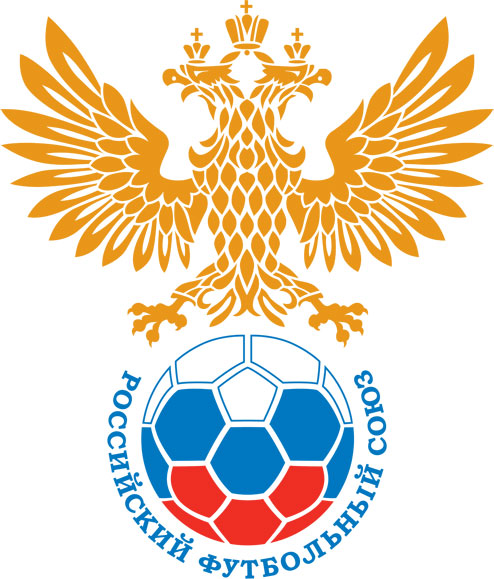 РОССИЙСКИЙ ФУТБОЛЬНЫЙ СОЮЗМАОО СФФ «Центр»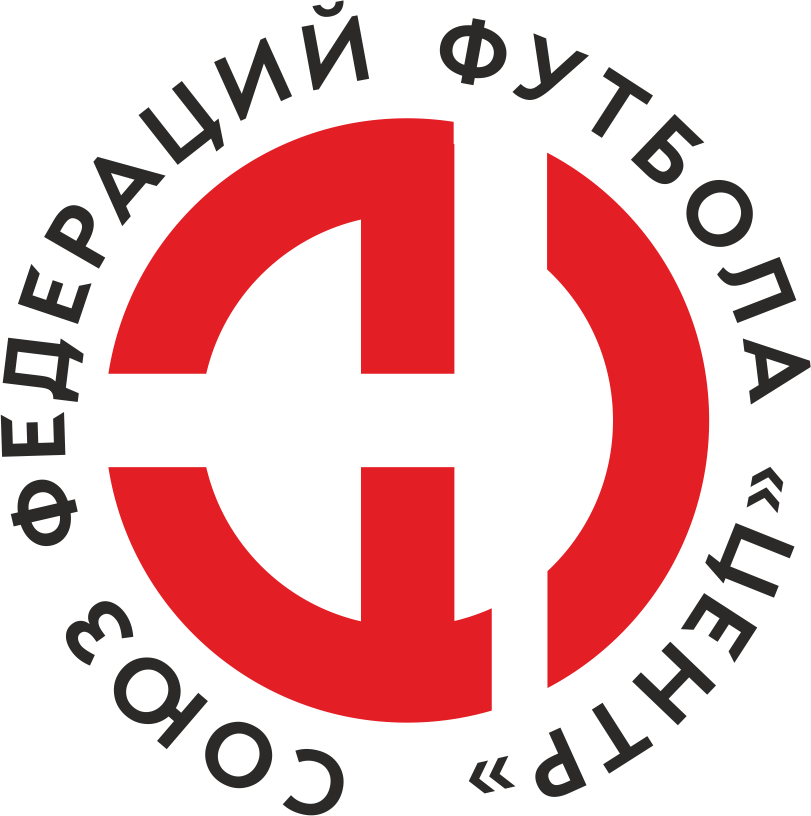    Первенство России по футболу среди команд III дивизиона, зона «Центр» _____ финала Кубка России по футболу среди команд III дивизиона, зона «Центр»Стадион «Локомотив» (Лиски)Дата:5 июня 2021Локомотив (Лиски)Локомотив (Лиски)Локомотив (Лиски)Локомотив (Лиски)Металлург-М (Липецк)Металлург-М (Липецк)команда хозяевкоманда хозяевкоманда хозяевкоманда хозяевкоманда гостейкоманда гостейНачало:18:00Освещение:с 69 мин электрическоес 69 мин электрическоеКоличество зрителей:800Результат:3:0в пользуЛокомотив (Лиски)1 тайм:1:0в пользув пользу Локомотив (Лиски)Судья:Ченцов Сергей  (Старый Оскол)кат.1 кат.1 помощник:Тимофеев Евгений (Орел)кат.1 кат.2 помощник:Стебаков Никита (Орел)кат.1 кат.Резервный судья:Резервный судья:Акопян Илья (Воронеж)кат.3 кат.Инспектор:Рязанцев Павел Михайлович (Курск)Рязанцев Павел Михайлович (Курск)Рязанцев Павел Михайлович (Курск)Рязанцев Павел Михайлович (Курск)Делегат:СчетИмя, фамилияКомандаМинута, на которой забит мячМинута, на которой забит мячМинута, на которой забит мячСчетИмя, фамилияКомандаС игрыС 11 метровАвтогол1:0Артем ЛукшаЛокомотив (Лиски)22:0Андрей ГармановЛокомотив (Лиски)503:0Дмитрий КотовЛокомотив (Лиски)68Мин                 Имя, фамилия                          КомандаОснованиеРОССИЙСКИЙ ФУТБОЛЬНЫЙ СОЮЗМАОО СФФ «Центр»РОССИЙСКИЙ ФУТБОЛЬНЫЙ СОЮЗМАОО СФФ «Центр»РОССИЙСКИЙ ФУТБОЛЬНЫЙ СОЮЗМАОО СФФ «Центр»РОССИЙСКИЙ ФУТБОЛЬНЫЙ СОЮЗМАОО СФФ «Центр»РОССИЙСКИЙ ФУТБОЛЬНЫЙ СОЮЗМАОО СФФ «Центр»РОССИЙСКИЙ ФУТБОЛЬНЫЙ СОЮЗМАОО СФФ «Центр»Приложение к протоколу №Приложение к протоколу №Приложение к протоколу №Приложение к протоколу №Дата:5 июня 20215 июня 20215 июня 20215 июня 20215 июня 2021Команда:Команда:Локомотив (Лиски)Локомотив (Лиски)Локомотив (Лиски)Локомотив (Лиски)Локомотив (Лиски)Локомотив (Лиски)Игроки основного составаИгроки основного составаЦвет футболок: красные       Цвет гетр: красныеЦвет футболок: красные       Цвет гетр: красныеЦвет футболок: красные       Цвет гетр: красныеЦвет футболок: красные       Цвет гетр: красныеНЛ – нелюбительНЛОВ – нелюбитель,ограничение возраста НЛ – нелюбительНЛОВ – нелюбитель,ограничение возраста Номер игрокаЗаполняется печатными буквамиЗаполняется печатными буквамиЗаполняется печатными буквамиНЛ – нелюбительНЛОВ – нелюбитель,ограничение возраста НЛ – нелюбительНЛОВ – нелюбитель,ограничение возраста Номер игрокаИмя, фамилияИмя, фамилияИмя, фамилия27Дмитрий Селезнев Дмитрий Селезнев Дмитрий Селезнев 9Игорь Фатеев (к)Игорь Фатеев (к)Игорь Фатеев (к)3Сергей Васильев Сергей Васильев Сергей Васильев 17Артем Стручков Артем Стручков Артем Стручков 15Артем Циммерман Артем Циммерман Артем Циммерман 7Борис Трифонов Борис Трифонов Борис Трифонов 24Александр Мануковский Александр Мануковский Александр Мануковский 22Максим Петров Максим Петров Максим Петров 20Артем Лукша Артем Лукша Артем Лукша 18Махкамджон Каримов Махкамджон Каримов Махкамджон Каримов 8Дмитрий Авраменко Дмитрий Авраменко Дмитрий Авраменко Запасные игроки Запасные игроки Запасные игроки Запасные игроки Запасные игроки Запасные игроки 1Алексей КовалевАлексей КовалевАлексей Ковалев19Денис ДмитриевДенис ДмитриевДенис Дмитриев13Денис МостовойДенис МостовойДенис Мостовой14Сергей ГавриловСергей ГавриловСергей Гаврилов4Кирилл ЛукьянчиковКирилл ЛукьянчиковКирилл Лукьянчиков11Андрей ГармановАндрей ГармановАндрей Гарманов10Дмитрий КотовДмитрий КотовДмитрий Котов6Захар ШуруповЗахар ШуруповЗахар Шурупов23Рустам ЕгизаровРустам ЕгизаровРустам Егизаров21Кирилл ЗоткинКирилл ЗоткинКирилл ЗоткинТренерский состав и персонал Тренерский состав и персонал Фамилия, имя, отчествоФамилия, имя, отчествоДолжностьДолжностьТренерский состав и персонал Тренерский состав и персонал 1Артем Владимирович СтручковГлавный тренерГлавный тренерТренерский состав и персонал Тренерский состав и персонал 2Юрий Иванович РыбниковНачальник командыНачальник команды3Юрий Николаевич Насонов Администратор Администратор4567ЗаменаЗаменаВместоВместоВместоВышелВышелВышелВышелМинМинСудья: _________________________Судья: _________________________Судья: _________________________11Махкамджон КаримовМахкамджон КаримовМахкамджон КаримовАндрей ГармановАндрей ГармановАндрей ГармановАндрей Гарманов464622Максим ПетровМаксим ПетровМаксим ПетровСергей ГавриловСергей ГавриловСергей ГавриловСергей Гаврилов6262Подпись Судьи: _________________Подпись Судьи: _________________Подпись Судьи: _________________33Александр МануковскийАлександр МануковскийАлександр МануковскийДмитрий КотовДмитрий КотовДмитрий КотовДмитрий Котов6262Подпись Судьи: _________________Подпись Судьи: _________________Подпись Судьи: _________________44Борис ТрифоновБорис ТрифоновБорис ТрифоновРустам ЕгизаровРустам ЕгизаровРустам ЕгизаровРустам Егизаров676755Дмитрий АвраменкоДмитрий АвраменкоДмитрий АвраменкоЗахар ШуруповЗахар ШуруповЗахар ШуруповЗахар Шурупов787866Артем ЛукшаАртем ЛукшаАртем ЛукшаДенис ДмитриевДенис ДмитриевДенис ДмитриевДенис Дмитриев818177        РОССИЙСКИЙ ФУТБОЛЬНЫЙ СОЮЗМАОО СФФ «Центр»        РОССИЙСКИЙ ФУТБОЛЬНЫЙ СОЮЗМАОО СФФ «Центр»        РОССИЙСКИЙ ФУТБОЛЬНЫЙ СОЮЗМАОО СФФ «Центр»        РОССИЙСКИЙ ФУТБОЛЬНЫЙ СОЮЗМАОО СФФ «Центр»        РОССИЙСКИЙ ФУТБОЛЬНЫЙ СОЮЗМАОО СФФ «Центр»        РОССИЙСКИЙ ФУТБОЛЬНЫЙ СОЮЗМАОО СФФ «Центр»        РОССИЙСКИЙ ФУТБОЛЬНЫЙ СОЮЗМАОО СФФ «Центр»        РОССИЙСКИЙ ФУТБОЛЬНЫЙ СОЮЗМАОО СФФ «Центр»        РОССИЙСКИЙ ФУТБОЛЬНЫЙ СОЮЗМАОО СФФ «Центр»Приложение к протоколу №Приложение к протоколу №Приложение к протоколу №Приложение к протоколу №Приложение к протоколу №Приложение к протоколу №Дата:Дата:5 июня 20215 июня 20215 июня 20215 июня 20215 июня 20215 июня 2021Команда:Команда:Команда:Металлург-М (Липецк)Металлург-М (Липецк)Металлург-М (Липецк)Металлург-М (Липецк)Металлург-М (Липецк)Металлург-М (Липецк)Металлург-М (Липецк)Металлург-М (Липецк)Металлург-М (Липецк)Игроки основного составаИгроки основного составаЦвет футболок: белые   Цвет гетр:  черныеЦвет футболок: белые   Цвет гетр:  черныеЦвет футболок: белые   Цвет гетр:  черныеЦвет футболок: белые   Цвет гетр:  черныеНЛ – нелюбительНЛОВ – нелюбитель,ограничение возрастаНЛ – нелюбительНЛОВ – нелюбитель,ограничение возрастаНомер игрокаЗаполняется печатными буквамиЗаполняется печатными буквамиЗаполняется печатными буквамиНЛ – нелюбительНЛОВ – нелюбитель,ограничение возрастаНЛ – нелюбительНЛОВ – нелюбитель,ограничение возрастаНомер игрокаИмя, фамилияИмя, фамилияИмя, фамилияНЛ1Никита Зеленов Никита Зеленов Никита Зеленов 2Юрий Луценко Юрий Луценко Юрий Луценко НЛОВ21Николай Смирных Николай Смирных Николай Смирных 18Захар Никандров Захар Никандров Захар Никандров НЛ12Никита Пономарев Никита Пономарев Никита Пономарев 8Артем Тарлыков (к)Артем Тарлыков (к)Артем Тарлыков (к)5Артем Поздняков Артем Поздняков Артем Поздняков 14Роберт Кудрявцев Роберт Кудрявцев Роберт Кудрявцев 4Александр Лебедев Александр Лебедев Александр Лебедев 9Владислав Чернышов Владислав Чернышов Владислав Чернышов НЛ11Андрей Разомазов Андрей Разомазов Андрей Разомазов Запасные игроки Запасные игроки Запасные игроки Запасные игроки Запасные игроки Запасные игроки 16Павел КораблинПавел КораблинПавел Кораблин20Максим КондратовМаксим КондратовМаксим Кондратов13Данил БогачевДанил БогачевДанил Богачев6Данил БашевДанил БашевДанил Башев15Сергей ФигурчукСергей ФигурчукСергей Фигурчук27Сергей ГорбатенкоСергей ГорбатенкоСергей Горбатенко29Владимир ТатариновВладимир ТатариновВладимир ТатариновТренерский состав и персонал Тренерский состав и персонал Фамилия, имя, отчествоФамилия, имя, отчествоДолжностьДолжностьТренерский состав и персонал Тренерский состав и персонал 1Сергей Николаевич Журбенко  Главный тренерГлавный тренерТренерский состав и персонал Тренерский состав и персонал 234567Замена Замена ВместоВместоВышелМинСудья : ______________________Судья : ______________________11Роберт КудрявцевРоберт КудрявцевДанил Богачев5322Николай СмирныхНиколай СмирныхМаксим Кондратов75Подпись Судьи : ______________Подпись Судьи : ______________Подпись Судьи : ______________33Артем ПоздняковАртем ПоздняковСергей Фигурчук78Подпись Судьи : ______________Подпись Судьи : ______________Подпись Судьи : ______________44Александр ЛебедевАлександр ЛебедевДанил Башев81556677        РОССИЙСКИЙ ФУТБОЛЬНЫЙ СОЮЗМАОО СФФ «Центр»        РОССИЙСКИЙ ФУТБОЛЬНЫЙ СОЮЗМАОО СФФ «Центр»        РОССИЙСКИЙ ФУТБОЛЬНЫЙ СОЮЗМАОО СФФ «Центр»        РОССИЙСКИЙ ФУТБОЛЬНЫЙ СОЮЗМАОО СФФ «Центр»   Первенство России по футболу среди футбольных команд III дивизиона, зона «Центр» _____ финала Кубка России по футболу среди футбольных команд III дивизиона, зона «Центр»       Приложение к протоколу №Дата:5 июня 2021Локомотив (Лиски)Металлург-М (Липецк)команда хозяевкоманда гостей